Бланка № АУ-341_2024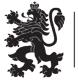 РЕПУБЛИКА БЪЛГАРИЯ						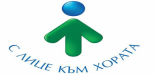 МИНИСТЕРСТВО НА ЗДРАВЕОПАЗВАНЕТОРЕГИОНАЛНА ЗДРАВНА ИНСПЕКЦИЯ – СОФИЙСКА ОБЛАСТ Гр. София, 1431, бул. Акад. Иван Гешов № 15	e-mail: rzi_so@rzi-sfo.bgТел. 02/807 87 00;  факс: 02/807 87 10		www.rzi-sfo.bgВх. № ……………………………….Гр. София,………………………… 20…. г.ДОДИРЕКТОРА НАРЗИ - СОФИЙСКА ОБЛАСТгр. Софиябул. „Акад. Иван Гешов” № 15На вниманието на инспектора по наркотични веществаЗАЯВЛЕНИЕот .........................................................................................................................., Рег.............................................                                                      (име, презиме, фамилия  на магистър фармацевта по чл. 34 от )при....................................................................................................................................................................................................,(наименование на ЕТ или юридическото лице)притежаващ разрешение №……………………..за откриване на аптека, издадено по реда на  и лицензия № ........................... / ..................... за търговията на дребно и съхраняване на наркотични вещества от приложения  № 2 и 3 към  и техните препарати ……………………………………………………………………………………………………………………………………,(наименование на аптеката)адрес на аптеката:……………………………………………………………………………………………………………..………………………………………………………………….……………………..……………………...…………………..Тел………………………………факс………………………………..email……………………..…………...………………УВАЖАЕМА/И ГОСПОЖО/ГОСПОДИН ДИРЕКТОР,Моля да ми бъдат предоставени:………….……	броя  кочана  специални  формуляри  за  поръчка  на  наркотични вещества (приложение № 1 към чл. 9 ал.1, Наредба № 21 от 12.10.2000г. за изискванията към документацията и отчетността при извършване на дейности с наркотични вещества и техните препарати)Прилагам преводно нареждане/вносна бележка за заплащане на ........... броя кочани, на стойност                                ............. лв. по сметката на МЗ.Дата: ................................ г.				                            Подпис:……………………Декларация за ползване на лични данниЗапознат съм с Политиката за прозрачност, обявена на интернет страницата на на РЗИ – Софийска област и ДАВАМ СВОЕТО СЪГЛАСИЕ за обработване на личните ми данни чрез компютърни и други системи, с цел осъществяване на законово регламентираните функции. Уведомен/а съм за целта и средствата за обработка на данните ми и сферата на ползването им, както и с правото ми на достъп до и на корекция на данните.Подпис на декларатор: .......................................                                     	               		                 дата: .......................... 20....г.